Freshwater Review____1)  This table shows the specific heat of four substances.If each substance is exposed to the same amount of energy for one minute,  which substance will be the coolest?(If a pot of water is on a stove)GlassLeadIronice	Matching:Properties2. Surface Tension                   ____ This describes how water molecules are attracted to each				                        other. They bead together at the surface.            3. Capillary Action		   ____	This causes water to be attracted to other polar molecules4. Adhesion			   ____	The attractive force between water molecules due to the polarity5. Cohesion			   ____	Water can dissolve so many substances6. Solubility			   ____	the ability of to stick to other substancesUniversal Solvent		   ____	Roots of a plant send water upward to the stem and leaves_____	8) Water has many special properties such as adhesion, cohesion, surface tension, and being a universal solvent because the water molecule is polar. This means that theMolecule is neutral.molecule is connected in a straight line like a pole giving it a uniform electrical charge	the atoms are found mostly in the polar regions of the world._____9)  Two hydrogen atoms and one oxygen atom represent what type of molecule?_____10)  What percentage of Earth is freshwater?30 percent	3 percent	71 percent97 percent_____11)  The diagram shows several underground layers and several wells (see below).   	If the area experiences a severe drought, what is the most logical conclusion?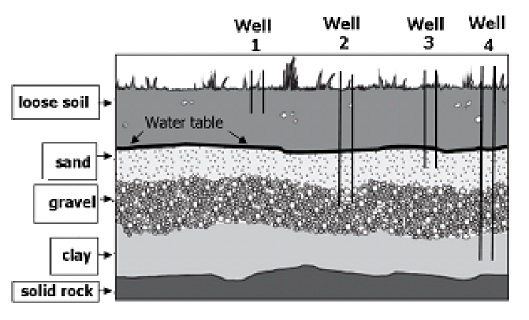 The saturated zone will be deeper. Wells 1 and 3 will go dry. The water table will riseThe sand layer will expand. ______12) Evaporation from oceans causes: Evaporation from soil.Water vapor in the atmosphere.Transpiration from plants.The burning of fossil fuels.______13) Most of Earth’s freshwater is found in _____________ and icecaps?OceansMountainsGlaciers______	14) Which best describes the characteristics of a river basin?the land drained by a river and its tributariesThe land formed when rivers create estuaries and marshesThe land at the mouth of a river where water flows into the oceanThe land formed as a result of a river flooding______15)  Several __________________________ can drain into smaller __________________ like streams, creeks or even shorter rivers. They make up a river basin. For example, in the Neuse River Basin, the Flat and Eno Rivers, Crabtree, Swift, Contenna, and  Walnut creek make up the river basin.Tributaries, watershedWatershed, river basinWatershed, tributariesRiver basins, tributaries ______16) Which combination of processes from the water cycle is most likely to cause flooding?Low runoff, low evaporation, high transpirationHigh runoff, low evaporation, high precipitationLow runoff, high infiltration, high condensationHigh runoff, low infiltration, high precipitation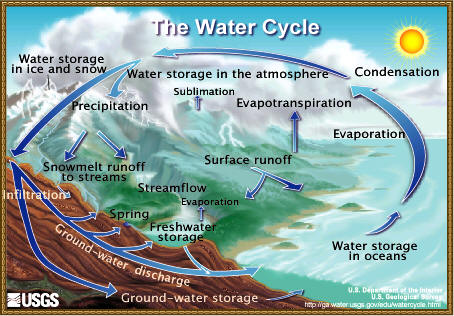   Match the terms associated with the water cycle.17)________________Change of a liquid to a gas							Condensation18)________________Change of a gas to a liquid							Solar19)_________________Process of depositing water in liquid or solid 				Condensation20)__________________Energy that drives the water cycle comes from this:			PrecipitationT or F21)______Water is called Nature’s recycling system. 22)_____The water basin that is located here is Wake County is the Tar-Pamlico23)______A molecule that has a positive charge on one side and a negative charge on the other due to unequal distribution of electron charge is a property called polarity  24)______Water from an aquifer more likely to be cleaner than water from other sources because pollutants are filtered by rock and soil as water infiltrates deep within the earth.25)______The Hydrosphere contains only freshwater 26)______ Rainwater dissolves minerals out of the rocks and soil during runoff after a heavy rain is how minerals get into streams.______ 27) In early spring in the mountains as snow melts, water travels down the mountain and seeps into the soil and pores of the rocks. These areas are called ______________. The contained in the soil and the pores of the rock is called _________________. Runoff, CondensationPrecipitation, runoffAquifers, Groundwater______________ 28) are natural filters of polluted water. It also acts as a sponge and _______ up/down fast moving water. Swamps, bogs, and marshes are examples of these ecosystems. They are dominated by hydric soil and plants.Wetlands, slowsAquitard, speedsAquifer, slowsTributary, speeds_______29) There are 17 river basins in N.C. Those that flow east or flow southeast end up dumping the water into the:     a) Gulf of Mexico	b) Mississippi River     c) Atlantic Ocean	d) Pacific Ocean_______30).After 4 days of heavy rain in the spring, the river becomes cloudy and turbid with increase sediment. After several water quality tests, it is discovered that not only is the water turbid but it contains high levels of nitrates and phosphates. What else could be in the runoff? Oil and gasoline from leaky carsDetergent runoff from carwashesFertilizer runoff from lawns and golf coursesExhaust31) North Carolina has 17 watersheds or river basins. The majority of Wake County is in the ______________   _________________ basin. This is your ecological address.32) A ________________ forms when a depression in the land fills with water over time from underground sources &/or precipitation.33) Underground layer of rock or sediment that holds water is called a______________________. Many people use this water for drinking by wells. 	              34) The top layer of the saturated zone is called the   __________   ___________.       a) permeable b) water table c) aquifer d) Neuse River   e.) watershed   f.) Runoff35) Groundwater moves easily through materials are called________________36) Rain that cannot be absorbed into the ground collects on the surface, forming _____________ streams.Substance Specific Heat   (J/kg•°C)Lead128Iron448Glass837Ice (water)2090